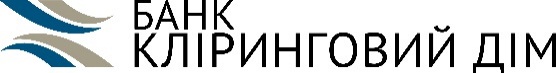 Договір банківського вкладу №____м. _________	“__” ____________ 20__р. Публічне акціонерне товариство ″Банк “КЛІРИНГОВИЙ ДІМ”, що має статус платника податку на загальних умовах, передбачених Податковим кодексом України, в подальшому БАНК, в особі _____________________________________, який діє на підставі ___________________________________________, з однієї сторони, та фізична особа - ___________________________________________, який зареєстрований за адресою: _______________________, паспорт/ID картка _____________________________, виданий _____________________ р., реєстраційний номер облікової картки платника податків _________________, в подальшому ВКЛАДНИК, з іншої сторони, а разом іменуються Сторони,відповідно до Умов надання банківських послуг в АБ “КЛІРИНГОВИЙ ДІМ” (для фізичних осіб), надалі – Умови, уклали цей Договір банківського вкладу, надалі – Договір, про наступне:ВКЛАДНИК передає, а БАНК приймає на зберігання грошові кошти в національній або іноземній валюті (в подальшому – Вклад), на умовах, викладених у цьому Договорі та згідно з Умовами.Сторони погодились, що Договір та Умови складають єдиний документ.Умови розміщення Вкладу:Цей Договір вступає в силу з моменту перерахування Вкладником суми Вкладу на Вкладний рахунок, вказаний в п.3 цього Договору та діє протягом строку, вказаного в п.3 цього Договору.Цей Договір припиняє свою дію з моменту повернення Банком Вкладнику всієї суми Вкладу та виплати процентів за ним.Операції, пов’язані з обслуговуванням та функціонуванням відкритого Вкладного рахунку, здійснюються в порядку, передбаченому Умовами.Шляхом підписання цього Договору, Вкладник підтверджує, що ознайомився з Умовами, в тому числі з порядком зміни Договору та Умов, та діючими Тарифами Банку.Готівкове та/або безготівкове залучення, поповнення, повернення Банком Вкладу на Вкладний Рахунок підтверджується:цим Договором та випискою з Вкладного рахунку,із зазначенням грошової суми та залишомк на ньому;цим Договором та видачею іншого документа, що підтверджує внесення (поповнення, повернення) грошової суми і відповідає вимогам, установленим законом, іншими нормативно-правовими актами у сфері банківської діяльності (банківськими правилами) та звичаями ділового обороту.Банк зобов’язаний: Відкрити Вкладнику Вкладний рахунок та прийняти Вклад, а також здійснювати операції по Вкладному рахунку у відповідності до умов Договору та Умов.9.2. Повернути всю суму Вкладу та нараховані проценти за користування Вкладом в порядку, передбаченому цим Договором та Умовами.9.3. При достроковому поверненні суми Вкладу та нарахованих процентів за користування Вкладом здійснювати перерахунок процентів із дотриманням вимог Договору та Умов.9.4. На вимогу Вкладника надати копію (сканкопію) Умов та при укладанні Договору – розрахунок його доходів та витрат, пов’язаних з розміщенням Вкладу.Банк має право: 10.1. Вимагати від Вкладника документи, необхідні для відкриття Вкладного рахунку за цим Договором, згідно чинного законодавства.10.2. Звертатись до Вкладника з пропозицією щодо зміни  за користування Вкладом у порядку, передбаченому Умовами.Самостійно здійснювати перерахунок процентів при достроковому розірванні на умовах, визначених цим Договором.10.4. Не виплачувати нараховані проценти по Вкладу у випадку, якщо він є заставою під кредит, по якому не виконуються зобов’язання.Вкладник зобов'язаний: 11.1. Надати Банку усі документи, необхідні для відкриття Вкладного рахунку та укладення Договору.11.2. Перерахувати Вклад в безготівковому порядку або внести готівкою на Вкладний рахунок у відповідності до умов цього Договору в день його підписання.Вкладник має право: 12.1. Вимагати у будь-який час повернення суми Вкладу та нарахованих процентів за користування Вкладом в порядку, передбаченому Договором,  Умовами та вимогами чинного законодавства України.12.2. Здійснювати поповнення суми Вкладу із дотриманням вимог Договору.12.3. Уповноважувати довірених осіб на право розпорядження Вкладом на підставі відповідної довіреності, засвідченої у встановленому законодавством порядку.12.4. Активувати/деактивувати автоматичну лонгацію Вкладу на наступний період, звернувшись до Контактного центру або до Банку/відділення Банку та оформивши відповідну заяву.Підпункт для друку Для Вкладника не СПД:Клієнт підтверджує, що ознайомлений зі змістом пунктів 14.1.226, 69.7 Податкового кодексу України, підприємницьку діяльність не здійснює, незалежною професійною діяльністю не займається, не зареєстрований, як фізична особа - підприємець, чи особа, яка має право на здійснення незалежної професійної діяльності в державних, єдиних або інших реєстрах про реєстрацію таких осіб.Підпункт для друку Для Вкладника СПД:13. Клієнт підтверджує, що ознайомлений зі змістом пунктів 14.1.226, 69.7 Податкового кодексу України, здійснює підприємницьку діяльність, або займається незалежною професійною діяльністю, зареєстрований, як фізична особа - підприємець, чи особа, яка має право на здійснення незалежної професійної діяльності в державних, єдиних або інших реєстрах про реєстрацію таких осіб та зобов’язується не використовувати Рахунок для проведення операцій, пов'язаних зі здійсненням підприємницької діяльності.14. Підписанням цього Договору Вкладник надає згоду АБ «КЛІРИНГОВИЙ ДІМ» на обробку та використання своїх  персональних даних, які належать до банківської таємниці, згідно затвердженої Банком мети такого використання і такої обробки, підтверджує, що письмово повідомлений про передбачені Законом України «Про захист персональних даних» та іншими нормами чинного законодавства України права суб’єкта персональних даних тощо.15. Я підтверджую, що ознайомлений з:місцезнаходженням установи Банку, графіком його роботи та номерами телефонів;частиною четвертою статті 26 Закону України «Про систему гарантування вкладів фізичних осіб» та сумою граничного розміру відшкодування коштів, які розміщені на офіційній сторінці ФГВФО в мережі Інтернет http://www.fg.gov.ua;16. Договір укладений у двох автентичних примірниках, що мають однакову юридичну силу, по одному для кожної Сторони. Один примірник Договору зберігається в Банку, а другий Банк надає Вкладнику під підпис.17. Реквізити та підписи Сторін:Цим підписом я підтверджую, що до укладання цього Договору був(-ла) ознайомлений(-а) з довідкою про систему гарантування вкладів фізичних осіб, а також отримав(-ла) оригінал договору «___» ______________ 20__ р. ______________________ / __.__. __________________ /  Для друку Для вкладів з розрахунком доходів та витрат:Цим підписом я підтверджую, що до укладання цього Договору був(-ла) ознайомлений(-а) з довідкою про систему гарантування вкладів фізичних осіб, а також отримав(-ла) оригінал договору з розрахунком доходів та витрат «___» ______________ 20__ р. ______________________________ / __.__. ___________________ /Валюта ВкладуUAH/USD Сума Вкладу  Цифрами (прописом)Строк розміщення Вкладу12 місяців з моменту внесення Суми Вкладу на Вкладний рахунок. Дата повернення Вкладу - ___._____________.______ р.Для друку Для вкладів з автолонгацією:12 місяців з моменту внесення Суми Вкладу на Вкладний рахунок. Дата повернення Вкладу - ___._____________.______ р. з автоматичною лонгацією Вкладу на наступний період.Процентна ставка __ % річнихВкладний Рахунок Вкладника__Поточний (картковий) Рахунок Вкладника__  або інший, вказаний в заяві про перерахування процентів, повернення ВкладуПорядок сплати процентівЩомісячно, починаючи з першого робочого дня місяця, наступного за місяцем розміщення Вкладу по цьому Договору, та в день повернення Вкладу/В кінці строку дії Договору разом із сумою Вкладу на Поточний (картковий) Рахунок Вкладника, вказаний у пункті 3 цього Договору.Можливість часткового зняття коштів з рахункуНе передбачається.Можливість здійснення додаткових внесків (поповнення Вкладного рахунку)Дозволено включно до ___._____________.______ р.Мінімальна сума поповненняГотівково: 1000,00 UAH; 500,00 USD Безготівково: без обмежень.Максимальна сума поповненняБез обмежень.Порядок повернення ВкладуПісля спливу строку, зазначеного в цьому пункті Договору, шляхом переказу на Поточний Рахунок Вкладника, зазначений у цьому пункті Договору.Дострокове розірвання ДоговоруУ разі дострокового повернення Вкладу Банк здійснює перерахунок процентів за користування Вкладом з наступного дня після надходження грошових коштів на Депозитний рахунок Вкладника в Банку до дня, який передує поверненню Вкладу, в залежності від строку користування Вкладом, за наступною процентною ставкою:Якщо кошти знаходились на Депозитному рахунку до ___________днів:В національній валюті:_____%(_____________________________) процентів річних.В іноземній валюті___%(________________)процентів річних.Якщо кошти знаходились на Депозитному рахунку понад ___________днів:В національній валюті:_____%(_____________________________) процентів річних.В іноземній валюті___%(________________)процентів річних.У разі отримання Вкладником нарахованих процентів по Вкладу та за відсутністю достатньої суми коштів на рахунку для обліку процентів Банк має право самостійно утримати з суми Вкладу надлишок сплаченої суми процентів, який утворився після здійснення їх перерахунку згідно цього пункту.БАНКВКЛАДНИКАБ “КЛІРИНГОВИЙ ДІМ”Україна, . Київ, вул. Борисоглібська, 5, літера Ак/р №32006100201026 в Національному банку України, код банку 300001, ЄДРПОУ 21665382паспорт/ID картка, виданий р.    Телефон (044) 593 10 24; Факс (044) 593 10 31Реєстраційний номер облікової картки платника податків  ____________________________   _______________ __________(посада)                                    (ПІБ)              (підпис)М.П.Тел.  __________________________________(підпис)_____________________________________________(ПІБ Вкладника повністю - заповнюється власноручно Вкладником)